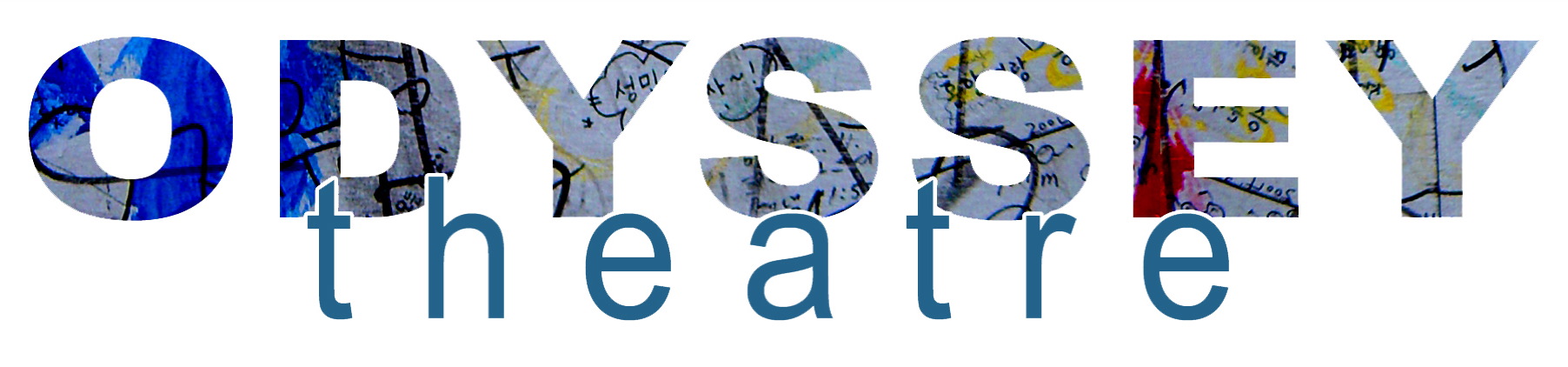 Summer 2019 Youth Apprenticeship ApplicationDEADLINE: MAY 10th 2019Complete the following form and submit it via email to office@odysseytheatre.ca. Please ensure that forms are clear and legible. Hard copies can be mailed to the following address:Odyssey Theatre
2 Daly Avenue
Ottawa, ONK1N 6E2_____________________________________________________________FIRST NAME		                                     LAST NAME			 	           AGE________________________________________________________________________STREET ADDRESS		                      CITY		                       PROVINCE	                      POSTAL CODE________________________________________________________________________PHONE NUMBER			                              EMAIL ADDRESS 1. EDUCATION (SELECT ONE):☐ HIGH SCHOOL, GRADE: _______☐ UNIVERSITY/COLLEGE, YEAR: _______, PROGRAM: _________________________________2. DO YOU HAVE A DRIVER’S LICENSE?      ☐ YES         ☐ NO3. ARE YOU AVAILABLE FOR THE WHOLE SUMMER OR PART OF IT?      ☐ WHOLE         ☐ PART4. PLEASE INDICATE ANY DAYS OR TIMES DURING THE WEEK THAT YOU ARE NOT AVAILABLE:*Please note that most apprentices will have Mondays off as of July 22nd 2019 and all will be required for strike day on August 26th.5. PLEASE LIST ANY SPECIFIC DATES THAT YOU ARE NOT AVAILABLE BETWEEN JULY 2ND AND AUGUST 26TH.6. KEEPING IN MIND YOUR AVAILABILITY, PLEASE CONSULT THE TIMETABLE BELOW AND RANK THE FOLLOWING AREAS OF SPECIALIZATION IN ORDER OF PREFERENCE (1 BEING YOUR FIRST CHOICE).7. WHAT BACKGROUND AND INTEREST DO YOU HAVE IN THEATRE?8. PLEASE LIST ANY SPECIAL SKILLS, INCLUDING SINGING, DANCE, GYMNASTICS, JUGGLING, PLAYING AN INSTRUMENT…ETC. 9. WHAT DO YOU HOPE TO GET OUT OF YOUR EXPERIENCE AT ODYSSEY? WHAT ARE YOUR GOALS FOR THIS APPRENTICESHIP?10. TELL US ABOUT SOMETHING THAT YOU’VE DONE THAT SHOWED INITIATIVE.11. IS THERE ANYTHING ELSE YOU WOULD LIKE TO TELL US ABOUT YOURSELF?Please attach a copy of your resume detailing work and volunteer experience, as well as two (2) references from teachers or previous/current employers to this application. Thank you for your interest in Odyssey Theatre’s Youth Apprenticeship Program!SUNMONTUESWEDTHUFRISATMORNING9AM-1PMWEEKDAYAFTERNOON1:30PM-5PMWEEKEND AFTERNOON1:30PM-5PMEVENING6:30PM-10:30PMSPECIALIZATION#TIME COMMITMENTPERFORMANCEJul 2-20: Mornings and Afternoons Mon-SatJul 23-Aug 25: Afternoons and Evenings Tues-SunSTAGE MANAGEMENTJul 2-20: Mornings and Afternoons Mon-SatJul 23-Aug 25: Afternoons and Evenings Tues-SunTECHNICALJuly 2-20: Mornings and Afternoons Mon-SatJul 17-Aug 26: Afternoons and Evenings Tues-SunARTS ADMINISTRATION AND MARKETINGJul 2-Aug 26: Mornings and Afternoons Mon-FriFRONT OF HOUSEJul 2-20: Mornings and Afternoons Mon-FriJul 23-Aug 25: Afternoons and Evenings Tues-Sun